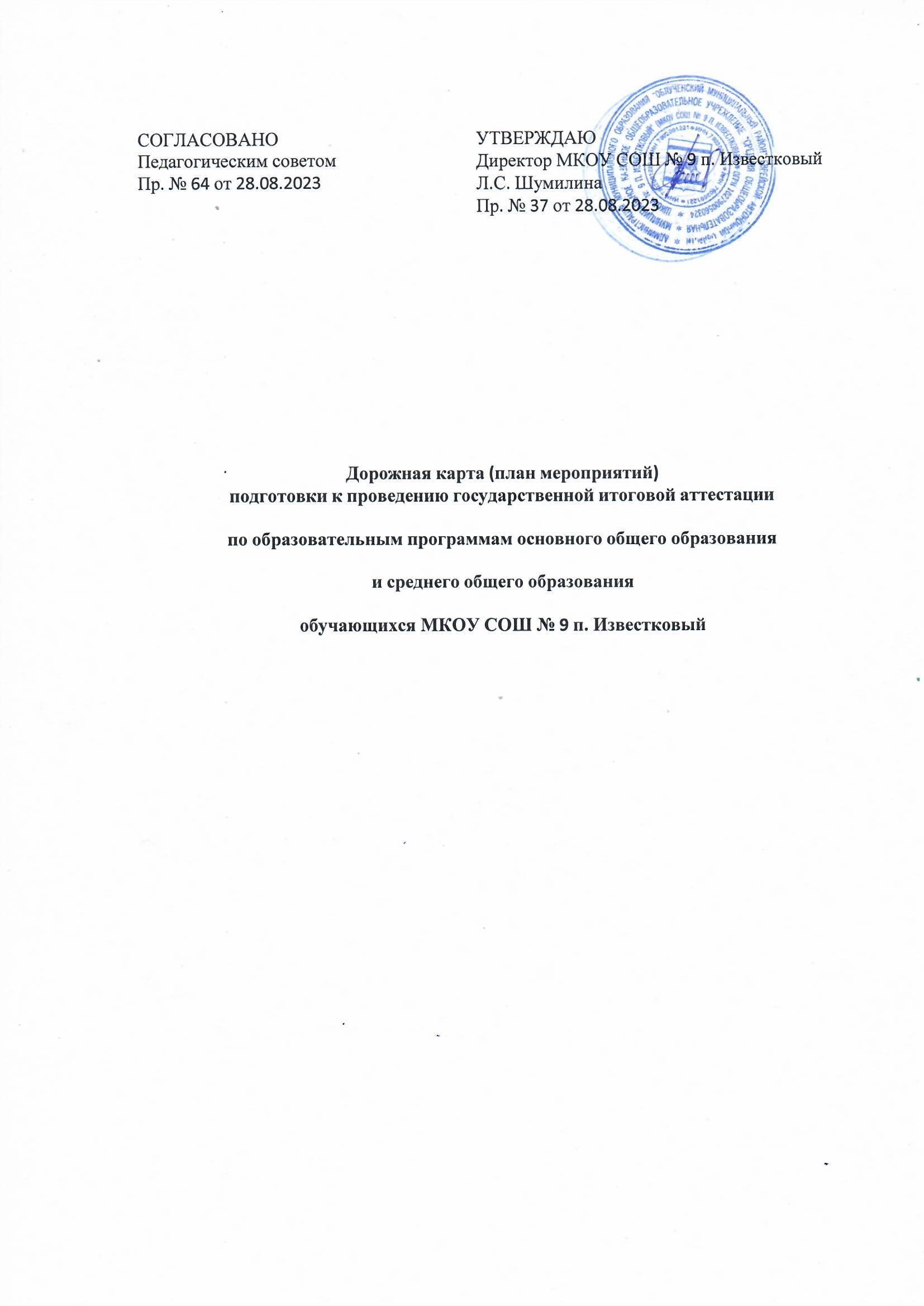 № п/пМероприятиеСрокиОтветственные1. Нормативно-правовое обеспечение1. Нормативно-правовое обеспечение1. Нормативно-правовое обеспечение1. Нормативно-правовое обеспечение1.1.Издание приказа о назначении ответственных лиц за организацию и проведение ГИА по программам основного общего и среднего общего образования, за ведение информационной базы участников ГИАСентябрьДиректор; заместитель директора по УВР  1.2.Издание приказов о подготовке и проведении итогового сочинения в 2023/24 учебном годуноябрьДиректор; заместитель директора по УВР  1.3.Издание приказов о подготовке и проведении итогового собеседования в 2023/24 учебном годуДекабрьДиректор; заместитель директора по УВР  1.4.Издание приказов:о допуске к государственной итоговой аттестации выпускников 9-х и 11-х классов;о порядке окончания 2023/24 учебного года и проведении государственной итоговой аттестации выпускников 9-х и 11-х классов;об отчислении и выдаче аттестатов обучающимся 9-х и 11-х классовМай–июньДиректор; заместитель директора по УВР  1.5.Издание приказа о проведении консультаций перед экзаменами, утверждение графика консультацийМайДиректор;заместитель директора по УВР  1.6.Издание приказа об утверждении способа доставки учеников 9-х, 11-х классов ОО в ППЭ при проведении государственной итоговой аттестации по программам основного общего и среднего общего образования в 2024 году, ознакомление учеников и их родителей (законных представителей) с организационной схемой прибытия участников ОГЭ и ЕГЭ в ППЭ и обратно;о назначении лиц, сопровождающих учеников в ППЭ при проведении государственной итоговой аттестации по программам основного общего и среднего общего образования в 2024 году, ознакомление учеников и их родителей (законных представителей)Май - июньДиректор;заместитель директора по УВР 2. Анализ результатов ГИА-20232. Анализ результатов ГИА-20232. Анализ результатов ГИА-20232. Анализ результатов ГИА-2023 2.1.Подготовка аналитических отчетов по результатам ГИА-2023АвгустЗаместитель директора по УВР  2.2.Обсуждение результатов ГИА-2023 на августовском педагогическом советеАвгустЗаместитель директора по УВР  2.4.Анализ занятости выпускников 2023 годаСентябрьЗаместитель директора по УВР 3. Мероприятия по повышению качества результатов ГИА-20243. Мероприятия по повышению качества результатов ГИА-20243. Мероприятия по повышению качества результатов ГИА-20243. Мероприятия по повышению качества результатов ГИА-2024 3.1.Организация внеурочной деятельности по подготовке к ГИА-2024 с учетом потребностей выпускниковСентябрьЗаместитель директора по УВР  3.2.Изучение спецификаций, кодификаторов и демоверсий экзаменационных работ 2024 годаСентябрь–октябрьРуководители ШМО; учителя-предметники 3.3.Выявление обучающихся, имеющих трудности в обучении, оказание им своевременной помощи, в том числе психологической поддержкиВ течение учебного годаКлассные руководители 9-х и 11-х классов;педагог-психолог  3.4.Контроль деятельности учителей-предметников по подготовке обучающихся к ГИА. Посещение уроков с целью мониторинга системы повторения учебного материалаВ течение учебного годаЗаместитель директора по УВР  3.5.Организация индивидуальных консультаций для обучающихся и их родителей по вопросам подготовки к ГИАВ течение учебного годаЗаместитель директора по УВР;
классные руководители;
учителя-предметники;
педагог-психолог  3.7.Организация психологической помощи участникам экзамена:выявление детей, имеющих личностные и познавательные трудности при подготовке и сдаче экзаменов;индивидуальное или групповое консультирование обучающихся;консультирование родителей;консультирование педагогов;проведение родительских собраний («Как помочь подросткам подготовиться к экзаменам?», «Психологические советы по подготовке к экзаменам»);проведение классных часов с педагогом-психологом «Способы справиться со стрессом и успешно сдать ОГЭ/ЕГЭ»Октябрь–майЗаместитель директора по УВР.;педагог-психолог 4. Информационное обеспечение ГИА-20244. Информационное обеспечение ГИА-20244. Информационное обеспечение ГИА-20244. Информационное обеспечение ГИА-2024 4.1.Проведение собраний с родителями (законными представителями) учеников 9-х и 11-х классов:порядок проведения ГИА;особенности организации и проведения ГИА-2024;предметная подготовка к ГИА-2024;организация и проведение итогового сочинения и итогового собеседования;психологическая подготовка к ГИАСентябрь–октябрьЗаместитель директора по УВР.;классные руководители; педагог-психолог  4.2.Проведение собраний и классных часов с обучающимися 9-х и 11-х классов:порядок проведения ГИА;особенности организации и проведения ГИА-2024;предметная подготовка к ГИА-2024;организация и проведение итогового сочинения и итогового собеседования;психологическая подготовка к ГИАСентябрь–октябрьЗаместитель директора по УВРклассные руководители; педагог-психолог  4.3.Формирование информационной базы граждан, привлекаемых к ГИА в качестве общественных наблюдателейСентябрьЗаместитель директора по УВР  4.4.Обновление  страницы школьного сайта ГИАОктябрьЗаместитель директора по УВР  4.5.Оформление информационного стенда «ГИА-2024»ОктябрьЗаместитель директора по УВР  4.6.Информирование учеников 11-х классов и их родителей (законных представителей) о процедуре проведения итогового сочинения (изложения): порядок участия, работа с бланками, проверка и оценивание, ознакомление с результатами и др.НоябрьЗаместитель директора по УВР классные руководители 11-х классов 4.7.Информирование учеников 9-х классов и их родителей (законных представителей) о процедуре проведения итогового собеседования: порядок участия, проверка и оценивание, ознакомление с результатами и др.ДекабрьЗаместитель директора по УВР классные руководители 9-х классов 4.8.Проведение собраний с родителями (законными представителями) учеников 9-х и 11-х классов:регистрация на экзамены;предоставление особых условий при сдаче ГИА при наличии необходимых документов;правила поведения на ГИА и административная ответственность за нарушение порядка проведения ГИА;получение результатов и порядок апелляцииЯнварьЗаместитель директора по УВР классные руководители 9-х и 11-х классов 4.9.Проведение собраний и классных часов с обучающимися 9-х и 11-х классов:регистрация на экзамены;правила поведения на ГИА и административная ответственность за нарушение порядка проведения ГИА;получение результатов и порядок апелляцииФевральЗаместитель директора по УВР классные руководители 9-х и 11-х классов 4.10.Организация индивидуальных консультаций для родителей (законных представителей) учеников 9-х и 11-х классов по вопросам организации и проведения ГИАВ течение годаУчителя-предметники5. Организационное сопровождение ГИА-20245. Организационное сопровождение ГИА-20245. Организационное сопровождение ГИА-20245. Организационное сопровождение ГИА-2024 5.1.Сбор информации о планируемом количестве участников ГИА-9, ГИА-11 в 2024 году из числа:выпускников школы текущего учебного года;лиц с ОВЗ, инвалидов и детей-инвалидовСентябрь–ноябрьЗаместитель директора по УВР  5.2.Подача сведений в муниципальную информационную систему обеспечения проведения ГИА-9, ГИА-11 о количестве:организаторов ППЭ;технических специалистов ППЭВ соответствии с графикомЗаместитель директора по УВР  5.4.Выверка персональных данных учеников 9-х и 11-х классов, необходимых для осуществления регистрации для участия в ГИАВ соответствии с графикомЗаместитель директора по УВР  5.5.Предоставление информации о выборе учениками 9-х и 11-х классов учебных предметов для прохождения ГИАВ соответствии с графикомЗаместитель директора по УВР  5.6.Выверка назначения учеников 11-х классов на итоговое сочинениеВ соответствии с графикомЗаместитель директора по УВР  5.7.Организация обучения учителей, ответственных за проведение итогового сочинения по графикуВ соответствии с графикомЗаместитель директора по УВР учителя русского языка и литературы 5.9.Организация и проведение итогового сочинения (изложения):обучение экспертов по оцениванию итогового сочинения;проведение пробного испытания в формате итогового сочинения;организация и проведение итогового сочинения (изложения) в основные сроки;организация и проведение итогового сочинения (изложения) в дополнительные сроки для обучающихся, получивших неудовлетворительный результатОктябрь–майЗаместитель директора по УВР  5.10.Организация и проведение итогового собеседования:обучение экспертов по оцениванию итогового собеседования в 9-х классах;подготовка обучающихся к итоговому собеседованию;проведение пробного испытания в формате итогового собеседования; организация и проведение итогового собеседования в основные и дополнительные срокиДекабрь–майЗаместитель директора по УВР  5.11.Формирование пакета документов учеников 9-х и 11-х классов с ограниченными возможностями здоровья для участия в ГИАДекабрьЗаместитель директора по УВР  5.12.Формирование базы данных организаторов ЕГЭ, ОГЭЯнварьЗаместитель директора по УВР  5.13.Организация регистрации участников ГИА-9 и ГИА-11 в региональной информационной системеЯнварь–мартЗаместитель директора по УВР  5.14.Выверка назначения учеников 9-х и 11-х классов на экзамены ГИАФевраль–мартЗаместитель директора по УВР 5.16. Проведение педагогического совета о допуске к государственной итоговой аттестации учеников 9-х и 11-х классовМайЗаместитель директора по УВР Козлова П.А. 5.17.Организация участия учеников 9-х и 11-х классов в основном периоде ГИА (в соответствии с расписанием)Май–июньЗаместитель директора по УВР 6. Контроль качества подготовки к ГИА-20246. Контроль качества подготовки к ГИА-20246. Контроль качества подготовки к ГИА-20246. Контроль качества подготовки к ГИА-2024 6.1.Собеседование с учителями-предметниками о ходе подготовки к ГИАОдин раз в месяц по отдельному плануЗаместитель директора по УВР 6.2.Внутришкольные диагностические работы по предметам учебного плана:входной контроль – 9-е и 11-е классыСентябрьЗаместитель директора по УВР  6.3.Проведение промежуточных диагностических работ по предметам учебного плана в формате ОГЭ и ЕГЭНоябрь, февраль, апрельЗаместитель директора по УВР  6.4.Анализ успеваемости и посещаемости учеников 9-х и 11-х классовНоябрь, январь, апрельЗаместитель директора по УВР  6.5.Анализ посещения индивидуальных консультаций ученикамиФевральЗаместитель директора по УВР  6.6.Организация индивидуальной работы с родителями (законными представителями) учеников 9-х и 11-х классов, имеющих риск быть не допущенными к прохождению ГИАМарт Заместитель директора по УВР  6.7.Методические занятия с учениками по заполнению бланков ЕГЭ, ОГЭФевраль–мартЗаместитель директора по УВР 7. Кадровое обеспечение7. Кадровое обеспечение7. Кадровое обеспечение7. Кадровое обеспечение 7.2.Формирование базы данных организаторов ГИАНоябрь Заместитель директора по УВР  7.6.Контроль курсовой подготовки специалистов, привлекаемых к организации ГИАЯнварь–мартЗаместитель директора по УВР 8. Проведение ГИА8. Проведение ГИА8. Проведение ГИА8. Проведение ГИА 8.2.Инструктаж организаторов в ППЭ В день проведения экзаменаРуководитель ППЭ Новиков Б.А. 8.3.Контроль явки обучающихся 9-х и 11-х классов на экзаменВ день проведения экзаменаКлассные руководители 9-х и 11-х классов 8.4.Подача апелляций по процедуре проведения экзаменовВ день проведения экзаменаЗаместитель директора по УВР  8.5.Ознакомление обучающихся с результатами экзаменовПосле получения результатов в течение рабочего дняКлассные руководители 9-х и 11-х классов 8.6.Подача апелляций по результатам экзаменовВ течение двух дней со дня объявления результатовЗаместитель директора по УВР  8.7.Подготовка и представление предложений по совершенствованию подготовки к ГИА в 2024/25 учебном годуАвгустЗаместитель директора по УВР 